MATEŘSKÁ ŠKOLA JESTŘABÍ LHOTA, OKRES KOLÍN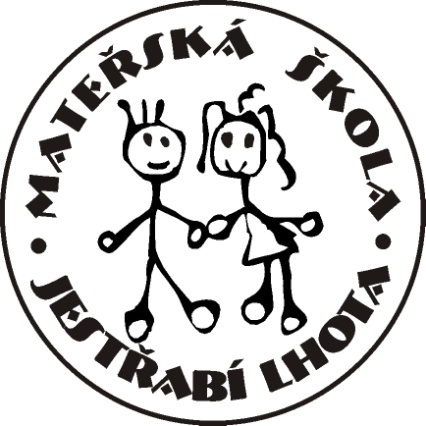 VÝROČNÍ ZPRÁVA O ČINNOSTI ŠKOLY2019/2020Vypracovala: Bc. Romana Balounová, řed. školyObsah:     I.     Identifikační údaje o mateřské škole    II.     Obecná charakteristika školy   III.     Personální obsazení  IV.     Základní údaje o počtu a docházce dětí            Povinná školní docházka            Zápis do MŠ    V.    Hodnocení ŠVP  a porovnání s cíli RVP             Hodnocení plnění hlavních cílů stanovených v oblasti výchovně vzdělávací práce pro             školní  rok 2019/2020  VI.     Prevence sociálně patologických jevů, nadané a talentované dětiVII.     Další vzdělávání pedagogických pracovníkůVIII.   Školní a mimoškolní aktivity   IX.   Kontrolní a hospitační činnost     X.   Hospodaření školy  XI.    Spolupráce s dalšími partnery při plnění úkolů ve vzděláváníI.  Identifikační údaje o mateřské školeNaše mateřská škola je dvoutřídní s celodenním provozem. Zřizovatel:             Obec Jestřabí Lhota                              Jestřabí Lhota 74                              280 02 KolínAdresa školy:         Mateřská škola                                Jestřabí Lhota 100                                                                                                                                                                                                                         280 02 KolínŘeditelka školy :   Bc. Romana BalounováČíslo telefonu     :   720 499 456, 728 474 864e-mailová adresa:   ms.jestrabilhota@seznam.czwebové stránky  :   www.msjestrabilhota.czOtevření MŠ: 1. 9. 1975Zařazení do sítě škol: 27. 3. 1996Změna zařazení k 1. 1. 2003. Od této doby je škola právním subjektem, zřízena obcí jako příspěvková organizace s vymezením úkolů podle zřizovací listiny. Statutárním orgánem je ředitelka školy.IČO: 71009671Identifikátor zařízení: 600 045 013Kapacita školy od 1. 7. 2018 je 42 dětí.Předškolní zařízení sdružuje: 1. Mateřská škola   IZO: 007 512 252                                                2. Školní jídelna     IZO: 002 702 428Provoz mateřské školy je od 6.30 hodin do 16.00 hodin.Provozní doba je projednávána s rodiči dětí docházejících do mateřské školy vždy v září na třídní schůzce.S dětmi pracují čtyři pedagogické pracovnice.O stravování dětí a pořádek na škole se starají tři provozní pracovnice se zkráceným pracovním úvazkem a v dopoledních hodinách byla přítomna chůva a asistent pedagoga.Do naší mateřské školy dojíždějí i děti z Volárny, z Němčic. II.  Obecná charakteristika školy        Naše mateřská škola prošla ve školním roce 2017/2018 kompletní rekonstrukcí a rozšířením kapacity. Současně již plně využívá všech prostor, obou tříd a plné kapacity 42 dětí. Spodní část budovy má dvě propojené třídy menších velikostí, společnou šatnu, jídelnu, umývárnu s toaletami, kuchyň a sociální zázemí pro zaměstnance. Podkrovní má třídu s umývárnou a toaletami, ředitelnu a úklidovou komoru. Škola je situována v koncové části vesnice, v lokalitě s mírně zvýšeným dopravním provozem u nových rodinných domů. Nedaleko je fotbalové a dětské hřiště, les. Budova je jednopatrová, částečně podsklepená, její technický stav je po rekonstrukci plně vyhovující s moderními technologiemi (zejména vybavení kuchyně) a zahradou, která po suchém období prošla obnovou v podobě výsevu nové trávy a osázení stromy. Nadále v obnově a úpravě školní zahrady pokračujeme společně s údržbou zajištěnou pracovníkem obecního úřadu. Děti mají k dispozici dostatek prostoru na hry a pohybové aktivity. Sociální zázemí dětí i personálu též odpovídá nejnovějším hygienickým požadavkům. Všechna lehátka a lůžkoviny jsou uloženy v policových regálech a denně se rozkládají.  Na budovu školy bezprostředně navazuje již zmiňovaná školní zahrada a nyní nově vybudovaná pergola přiléhající k budově se vstupem přímo z jídelny, která byla doplněna o nové stolky a židle pro děti. Zahradu, pokud počasí dovolí, využíváme k pobytu venku nejčastěji a nejraději. Děti se tu cítí velmi dobře, ke hře mimo jiné využívají dřevěný domek s krytou předzahrádkou a asfaltové dopravní hřiště, které aktuálně doplňujeme novými prvky.  Prestiž školy zlepšuje možnost dálkové komunikace pomocí webových stránek školy, které byly využívány i pro dálkový přístup s rodiči a dětmi v době uzavření MŠ z důvodu koronavirové epidemie na jaře 2020. Školní rok 2019/2020 byl již klidnějším z pohledu přivykání novým prostorům, návyku na časový harmonogram chodu školy a kooperace mezi zaměstnanci. Problémová a pro všechny zcela nová byla situace již zmiňované koronavirové pandemie, se kterou se potýkáme stále. Dovoluji si přesto tvrdit, že jarní část a úplné uzavření školy jsme společně s rodiči zvládli. Spolupráci na dálku, zájem o předškolní aktivity a následné znovuotevření školy převážná většina dětí i rodičů přijímala bez větších problémů, byla aktivní. Některé děti se však nezapojily vůbec, a některé již do MŠ nenastoupily (pokračují v ZŠ). Jedna dívka nenastoupila ani po hlavních prázdninách (omluvena z obavy koronaviru).III.  Personální obsazeníNa škole byly čtyři plně kvalifikované pedagogické pracovnice pro učitelství na mateřských školách.  Bc. Romana Balounová, ředitelka školy - k 1. 9. 2020    25 let praxeMarie Suchánková, učitelka - k 1. 9. 2020    39 let praxeBc. Petra Bydžovská, učitelka – k 1. 9. 2019 11 let praxe, od jara 2020 na mateřské dovolenéBc. Petra Málková, učitelka – od 1. 3. 2020 zástup za MDMgr. Michaela Janstová, učitelka – k 1. 9. 2020 11 let praxeJana Novotná, chůva – bez praxeBc. Miluše Burdová – asistent pedagoga - k 1. 9. 2020    32 let praxeO stravování dětí a pořádek na škole se staraly provozní pracovnice se zkráceným pracovním úvazkem.Pavlína Neubertová, kuchařka a VŠJJaroslava Bláhová, školnice a kuchařkaJana Pilcová, uklízečkaIV. Základní údaje o počtu a docházce dětí, uzavření školy o hlavních prázdninách a výši úplatyPro školní rok 2019/20 bylo zapsáno v září celkem 42 dětí, z toho 17 dívek. Děti docházely do MŠ poměrně pravidelně v první polovině, přestože u Motýlků odpolední docházka byla velmi slabá. V březnu s počátkem epidemiologické situace nastal v obou třídách velký pokles, v dubnu byla MŠ uzavřena celý měsíc a v květnu, po znovuotevření školy, se počty vyrovnaly ve třídě Včeliček. U starších dětí zůstal průměr nízký, některé děti už nenastoupily.Počet zapsaných dětí: k 30. 6. 2020 - 42  / Včeličky 27 + Motýlci 15 Věkové složení k 1. 9. 2019 : děti         do 3 let…….………… 2    (1.1. 2017 – 31.8. 2017)                                                                 3leté…………..…..17    (1.9. 2015 – 31.12. 2016)                                                                  4leté……..………..10    (1.9. 2014 – 31.8. 2015)                                                                 5leté……………... 12    (1.9. 2013 – 31.8. 2014)                                                                 6leté….………….....1    (1.9. 2012 – 31.8. 2013)26 dětí z Jestřabí Lhoty, 12 dětí z Volárny a 4 z Němčic. Provoz mateřské školy od 6.30 hodin do 16.00 hodin. MŠ uzavřena 23. 12. 2019 – 3. 1. 2020.; 9. 3. 2020. Česká republika přijala mimořádná opatření, kterými se s účinností od 11. 3. 2020 uzavřely všechny základní, střední a vyšší odborné školy. Toto rozhodnutí se mateřských škol primárně netýkalo, ale v souvislosti s vývojem epidemiologické situace a na doporučení MŠMT byla i naše škola po projednání se zřizovatelem uzavřena s účinností od 17. 3. do 7. 5. 2020. O hlavních prázdninách byl provoz školy přerušen v době 13. 7. – 14. 8. 2020. Datum uzavření stanovila ředitelka po projednání s obcí a rodiči dětí. Přerušení provozu MŠ oznámila ředitelka školy rodičům více jak dva měsíce předem, dále pak navrhla zabezpečení pobytu dětí zaměstnaných rodičů v jiných MŠ. Zájem neprojevila žádná rodina.Úplata za vzdělávání činila u všech dětí 400,- Kč měsíčně. Děti v posledním ročníku MŠ byly na základě zákona č.561/2004 Sb. § 6 o předškolním vzdělávání osvobozeny od úplaty za vzdělávání. Úplata byla vybírána spolu se stravným bezhotovostně formou inkasa na účet MŠ. Povinná školní docházkaVe školním roce 2019/20 byly uloženy 2 odklady povinné školní docházky. Při zápisu do prvních tříd v dubnu 2020 (kdy zápis probíhal bez přítomnosti dětí) celkově odchází z mateřské školy – 11 do ZŠ (2x Velký Osek, 6x do ZŠ v Kolíně -2x2. ZŠ; 1x4. ZŠ a 3x5. ZŠ, 1x ZŠ Bystré okr. Svitavy, 2x neznámo – rodiči neudána informace)  a 2 mladší děti se stěhují a budou navštěvovat jinou MŠ. Zápis do MŠZápis do mateřské školy se uskutečnil ve dnech 4.-7. 5. 2020 s ohledem na onemocnění COVID-19 byla organizace zápisu zcela nová. Zásadním bodem byla nepřítomnost dětí. Přijato bylo 14 žádostí, z toho přijato 13 dětí. Zamítavé rozhodnutí nebylo a u 1 na žádost zákonného zástupce řízení zastaveno.V.    Hodnocení ŠVP a porovnání s cíli RVPŠkola pracuje podle Školního vzdělávacího programu s názvem Všude je tvůj velký svět, pojď si o něm vyprávět. ŠVP koresponduje s filozofií školy a je doplňováno o další aktivity (seznamování s anglickým jazykem bylo v pololetí přerušeno – nástup paní učitelky na mateřskou dovolenou, pokračujeme ve sportování, péče o zdravé zuby…). Tematické celky jsou vhodně rozpracovány v třídních vzdělávacích programech obou tříd a každoročně vycházejí z uceleného enviromentálního projektu pro mateřské školy Jany Modré – letos V říši obrů. Též byly připraveny podmínky vzdělávání pro přijetí chlapce s kochleárním implantátem. Podmínky pro realizaci ŠVP PV jsou na standardní úrovni a je vždy brán ohled na vzdělávací možnosti a potřeby dětí, i v letošním roce s podporou nejmladších dětí pomáhala chůva. Uplatňované formy a metody vzdělávání v MŠ respektují individualitu dětí, zohledňují aktuální epidemiologickou situaci, jsou používány pro dálkový přístup.Vyhodnocena byla i pozice chůvy v MŠ a spoluúčast rodičů. Otázkou v ŠVP bylo, zda se osvědčí, že rodiny, které svěří své dítě MŠ v nižším věku, budou aktivní a budou více nakloněny partnerské spolupráci. Některé rodiny nejmladších dětí využily naši školu jako „přechodné stanoviště“ a po roce odešly do jim bližší školky, jiné rodiny spolupracují velice dobře a šíří naši vzdělávací myšlenku mezi povědomí širší veřejnosti. Období dvou let z projektu Šablony II. pro pracovní pozici chůva je ukončeno. Nově nepočítáme se znovuvytvořením této pozice, ačkoli ze sociálního hlediska byla nejmenším dětem velice přínosná.Hodnocení plnění hlavních cílů stanovených v oblasti výchovně vzdělávací práce pro školní rok 2019/2020Hlavní úkoly byly ponechány z loňského školního roku k prohloubení a upevnění dosahovaných kompetencí, vycházely z celostátního zájmu podporované školstvím ČR. Snažili jsme se o jejich nenásilné propojení. Sociální oblast – upevnění kolektivu, přijmutí nových pedagogických pracovníků, respektování pravidel, navazování vztahů. Převážná většina dětí plnila očekávané kompetence s ohledem na věk a individuální možnosti do doby nástupu karantény Covid-19. I tato nová situace zasáhla do sociální oblasti, avšak jiným směrem, než bylo plánováno. Pobyt dětí doma v uzavřených rodinách vytvářel nové sociální situace. Někde pozitivně, někde s obtížemi. Po opětovném návratu do MŠ se projevily rozdíly. Celkově nelze objektivně hodnotit kolektiv ani jednotlivce, a proto se hlavní úkoly budou opakovat i pro nadcházející školní rok. Do sociální oblasti vedle začleněného preventivního programu nově nastoupila i paní učitelka Petra Málková s posilováním emoční inteligence pomocí příběhů a plyšáků. Enviromentální aktivity ve spojení s pohybovými činnostmi. V rámci pohybových aktivit děti prošly kurzem bruslení a během dopoledních vycházek poznávaly širší přírodní okolí Jestřabí Lhoty. Pro environmentální oblast byla ve třídě Motýlků zvolena publikace „V říši obrů“, při které děti experimentovaly, pozorovaly a tvořily nejen s přírodninami, a to nejen v MŠ, ale zejména při pobytu venku. Hlavním cílem bylo probouzet u dětí kladný přístup k přírodě a životnímu prostředí. Opět pro epidemiologickou situaci bylo mnoho aktivit zrušeno, cíle nenaplněny, a proto i tuto oblast začleníme opakovaně v příštím školním roce. Chceme u všech dětí rozvíjet radost z čistého a krásného prostředí.  VI.    Prevence sociálně patologických jevů, nadané a talentované dětiSoučástí ŠVP je prevence sociálně patologických jevů, kde je hlavním úkolem seznamovat a přibližovat dětem různá nebezpečí, která jim hrozí v současném světě a to přiměřenou formou. Využíván byl projekt webu JežkovyVoči – nejčastější úrazy dětí a jak jim předcházet, Besipu – formou omalovánek a rozhovorů; aktivity s dopravní tematikou zejména na dopravním hřišti – pomoc tatínků policistů, nadšenců vojenské techniky. Další oblastí byla ekologická výchova, jejíž obsah má zejména napomoci výchově dětí ke zlepšování vztahu k přírodě, poznávání okolního světa a k vnímání krás a bohatství přírody. Činnost byla podpořena materiály EKOcenta Vlašim a Jany Modré V říši obrů. Další aktivity byly z důvodu koronaviru hodně omezeny popř. zcela zrušeny. Oblast rodinné a sexuální výchovy je přiměřeně nabízena dětem s ohledem na chápání dítěte v předškolním věku. Součástí je program Zdravé zoubky, kdy spolupracujeme se zubní lékařkou MUDr. Brožovou a středními školami v Kolíně a Nymburce, které pravidelně navštěvujeme, popř. dojíždějí k nám (v tomto roce pouze spolupráce se zdravotní školou v Kolíně).  Dále jsou dětem poskytovány pravdivé informace a poučení o lidském těle, jeho péči i zdravotním stavu. Prohlubována je složka tělesná, duševní i sociální, a to tak, aby tyto složky byly navzájem propojeny a tvořily spolu harmonickou jednotu. Sportování je dětem nabízeno rozšířenou formou, ale opět v tomto roce, zejména ve druhém pololetí došlo k mnohým zrušením pravidelných aktivit. Péčí o nadané děti mateřská škola napomáhá a podporuje funkci rodiny. Děti mohou v MŠ rozvíjet své zájmy. Při zjištění hlubšího zájmu či mimořádných schopností dítěte konzultujeme situaci se zákonným zástupcem a doporučujeme jeho prohlubování. Nabízíme rodičům literaturu, dětem náročnější didaktické pomůcky, připravujeme specifická zadání, nabízíme aktivity jiných organizací jako je DDM, TJ, ZŠ, ZUŠ…Přesto trváme na názoru, že by děti měly mít zejména čas na hru a komunikaci s rodinou, což se snažíme podpořit naším doplňujícím programem PAS-rodina spolu. VII.    Další vzdělávání pedagogických pracovníků Individuální studium – ředitelky, učitelky:-   materiály z Kafometu-   materiály internetových stránek MŠMT k tvorbě programů (stránky portálu)-   časopis Informatorium, Poradce ředitelky mateřské školy, Kuliferda-   studium publikací: viz. učitelská knihovnaDalší vzdělávání:Bc. Romana Balounová – řed. semináře:Pracovní setkání skupiny MAP II. – Kolín / září, listopad, květenSeminář metodiky dopravní výchovy – Mladá Boleslav / záříŠkolení ICT dovedností – J. Lhota / říjenSeminář o změnách právních předpisů – Kolín / prosinecŠablony II. - Týnec nad Labem / květenMarie Suchánková – uč. semináře: Infekční a parazitární onemocnění u dětí předškolního věku – Kolín / říjen                 Pomůcky v hodinách matematiky – Kolín / prosinecsamostudium „Dvouleté děti v MŠ“Bc. Petra Bydžovská – uč.semináře: Infekční a parazitární onemocnění u dětí předškolního věku – Kolín / říjen                 Líný učitel vyučuje – Kolín / prosinecMgr. Michaela Janstová – uč.semináře: Polytechnické a digitální vzdělávání MTU – Kolín / říjen                Matematická pregramotnost – online / květenBc. Miluše Burdová – asist. pedagoga seminář: Respektovat a být respektován – Kolín / květen, červenVIII.  Školní a mimoškolní aktivity-   kulturní akce – 4x zhlédnutí divadelního představení                           - 1x návštěva muzea v Kolíně , 1x výstava v Kutné Hoře-   návštěvy místní knihovny-   výlov rybníka v Žehuni-   pravidelné lekce anglického jazyka s pí. uč. Bydžovskou v prvním pololetí-   naučný program první pomoci v MŠ-   Mikulášská nadílka – tradice-   fotografování závěrečné-   vánoční besídky pro rodiče s posezením u čaje a cukroví – tradice-   10 lekcí bruslení na zimním stadionu v Kolíně-   maškarní karneval na škole - tradice-   vystoupení dětí na rozsvěcování vánočního stromu Jestřabí Lhota, Volárna-   akce s rodiči Zdravé dýňování-   při péči o zdravý chrup návštěva SZŠ v Kolíně -   velikonoční výstava-   celoroční sběr víček a hliníku-   oslava MDD - šipkovaná-   tvoření s Malou Technickou Univerzitou -   závěrečné rozloučení s předškoláky – pasování, soutěže, spaní v MŠ-   školní předvánoční výlet na zámek Chlumec nad Cidlinou-   prohlídka MZŠ ve Velkém Oseku před zápisem do 1. třídy s rodiči-   účast na výtvarných soutěžíchIX.   Kontrolní a hospitační činnost V tomto školním roce byly prováděny kontroly a revize po rekonstrukci MŠ, dále opravy v záruce, požadavky BOZP a PO, pravidelné revize a kontroly dle platných nařízení. Kontrola OÚ Jestřabí Lhota se uskutečnila 23. 9. 2019, 13. 1. 2020Kontrola Krajské hygienické stanice Středočeského kraje 10. 1. 2019Inspekční elektronické zjišťování ČŠI k problematice COVID-19 29. 4. 2020Okresní správa sociálního zabezpečení: kontrolované období 5/16 – 4/19Školení a roční prověrka BOZP a PO dne 20. 8. a 18. 9. 2019Praxe vykonaná v naší MŠ:Pavla Venturová – říjen; Olga Eliášová – listopad; Kateřina Navrátilová – prosinec; Anna Košatová – ledenHospitační činnost v MŠ probíhá průběžně během celého školního roku.Cílená a zaměřená: M. Suchánková + J. Novotná + M. Burdová – kooperace na třídě Včeliček - únor 2020.P. Málková + J. Novotná + M. Burdová – kooperace na třídě Včeliček – červen 2020.Vzájemná výměna zkušeností učitelek:P. Bydžovská – O. Eliášová Městec Králové – listopad 2019M. Janstová u P. Málkové červen 2020 X.   Hospodaření školyVýdaje v roce 2019 jsme čerpali v souladu s rozpočtem.  Hospodářský výsledekPřehled finančních fondů k 31. 12. 2019V roce 2019 byl čerpán fond kulturních a sociálních potřeb podle plánu.Fond odměn nebyl čerpán. Rozdělení zlepšeného hospodářského výsledku schválené zřizovatelemÚdaje o zapojení školy do rozvojových a mezinárodních programůÚdaje o předložených a školou realizovaných projektech financovaných z cizích zdrojů  Provedené opravy a údržba ve školním roce 2019 /20 - převážně v rámci reklamací, jinak drobné opravy a nátěry zejména na školní zahradě, rozšířena parkovací místa pro personálPožadavky na další období: -   zastínění pískoviště, polytechnický altán – žádost o dotaci MAP ORP KolínXI.    Spolupráce s dalšími partnery při plnění úkolů ve vzděláváníSpolupráce s partnery se v tomto školním roce nijak nezměnila. S ohledem na uzavření škol a rušení mnoha akcí k některým aktivitám ani nebyla příležitost. Přesto s nimi počítáme v dalším období, ceníme si vzájemné náklonnosti. Úzká spolupráce je celoročně s rodiči s cílem prohloubit vzájemné výchovné působení. Dále úzce spolupracujeme se zřizovatelem OÚ Jestřabí Lhota a v rámci této spolupráce jsou konzultovány hlavní úkoly ve vzdělávání a rozvoji školy.Mezi další partnery patří OÚ Volárna, podle potřeby orgány státní správy a samosprávy, ČŠI, mateřské a základní školy v okolí, pedagogicko-psychologická poradna, logopedi a pediatři.V dalších aktivitách spolupracujeme: s Místní akční skupinou Zálabí (MAS), Místním akčním plánem vzdělávání v ORP Kolín (MAP), se zimním stadionem v Kolíně – lekce bruslení, Angličtina v MŠ Bc. Petra Bydžovská. A v péči o zdravý chrup stále spolupracujeme s  MUDr. Brožovou, SZŠ v Kolíně a s Vyšší odbornou školou zdravotnickou v Nymburce; dále využíváme nabídek: kino, divadlo, solná jeskyně, Malá technická univerzita, TechCentrum v Kolíně…Závěr výroční zprávyVe školním roce 2019/2020 jsme pracovali podle Školního vzdělávacího programu s motivačním názvem Všude je tvůj velký svět, pojď si oněm vyprávět. Hlavní náplní je environmentální oblast, přiblížení se více přírodě. Opět byly využívány materiály Jany Modré. V tomto roce ucelený program V říši obrů pro nejstarší děti, třídu Motýlků. Naše řady rozšířil chlapec s kochleárním implantátem a k němu přidělena asistentka pedagoga, u které došlo ve zkušební době k výměně. K výměně zaměstnanců došlo i na pozici chůvy, na mateřskou dovolenou nastoupila paní Bydžovská a nastoupila nová kolegyně. Značné změny na pracovních pozicích se ustálily. Chůva na konci školního roku ukončila své působení a pracovní pozice byla zrušena. I nadále se snažíme vychovávat a vzdělávat děti v úzké vazbě na rodinnou výchovu a pomáhat jim zajistit dostatek mnohostranných a přiměřených podnětů, tak jako tomu bylo i v uplynulém školním roce. V tomto školním roce byla celkově nižší pravidelná docházka a od března se již děti plně neúčastnily vzdělávání. Nadále upřednostňujeme prožitkové učení, které se nám ve výchovně vzdělávacím procesu osvědčilo. Vytvořené cíle ŠVP nebyly v druhém pololetí naplňeny a vedly k získání částečných kompetencí. I nadále bude snahou všech zaměstnanců školy vytvářet dětem příjemné a harmonické prostředí, které bude podnětné a bezpečné. Datum zpracování zprávy: 12. 10. 2020Datum projednání na poradě pracovníků školy: 12. 10. 2020Podpis ředitele a razítko školy: počet třídpočet žáků zaps.celkemprůměr žáků zaps.na uč.počet prac. výkon MŠ + ŠJpočet pedagogůprům. doch. dětí na třídu (do 29. 2. 2020)24210,57,68(P1-04)4+aistent.ped.Včeličky 18Motýlci 10,2 Příjmy r. 2019Hlavní činnost	Vedlejší činnostdotace KÚ3 073 621,000,00Šablony211 762,130,00příjmy z vlastních výkonů323 741,000,00příspěvek zřizovatele na provoz365 000,000,00jiné (dary, dotace, cizí zdroje)74 518,000,00celkem4 048 642,130,00VýdajeHlavní činnostVedlejší činnostmzdové+sociální3 251 112,61  0spotřeba materiálu363 351,67 0energie101 562,890opravy a údržba8 964,000ostatní služby+cestovné191 680,840ostatní náklady z činnosti3 920,000náklady z dr. dlouh. majetku115 779,70celkem4 036 371,710Hlavní činnostVedlejší činnosthospodářský výsledek12 270,420,-Celkem12 270,4212 270,42Fond odměn  81 518,21Fond kulturních a sociálních potřeb31 740,98Fond rezervní397 291,26Fond odměn12 270,42Fond rezervní0Celkem12 270,42Název dotačního programuPožadovaná částkaPřidělená částkaŠablony II.404 568,00404 568,00ProjektZdroj financováníPřidělená částkaKomentářFinanční zajištění překrývání přímé pedagogické čin. učitelů se zohledněním provozu MŠ.MŠMT46 872,-UZ 33074